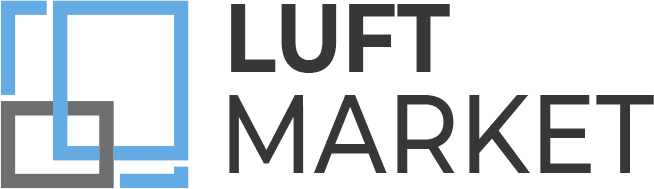 МИНЕРАЛЬНАЯ ВАТАПО      Г О С ТISOROCОПТОВАЯ ПРОДАЖА СТРОЙМАТЕРИАЛОВПрайс-Лист действует с 10.03.2022НаименованиеПлотностьРазмерДлина х ширинаТолщина плитыРазмер упаковкиЦена м3Самовывоз с завода г. ТамбовЦена м3Со склада г. Реутов, МО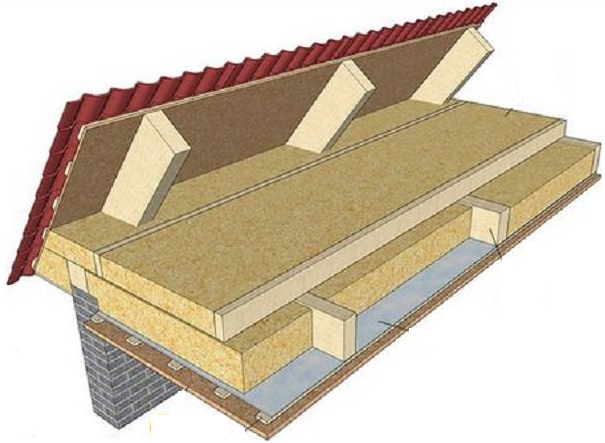 ISOROC П-75751000х500500,20043104 810ISOROC П-75751000х500600,18043104 810ISOROC П-75751000х500700,21043104 810ISOROC П-75751000х500800,20043104 810ISOROC П-75751000х500900,18043104 810ISOROC П-75751000х5001000,20043104 810ISOROC ПП-80801000х500500,20051105 610ISOROC ПП-80801000х500600,24051105 610ISOROC ПП-80801000х500700,21051105 610ISOROC ПП-80801000х500800,24051105 610ISOROC ПП-80801000х500900,22551105 610ISOROC ПП-80801000х5001000,20051105 610ISOROC ПП-80801000х600500,18052005 700ISOROC ПП-80801000х6001000,18052005 700ISOROC П-125901200х500500,20054705 970ISOROC П-125901200х500600,18054705 970ISOROC П-125901200х500700,21054705 970ISOROC П-125901200х500800,16054705 970ISOROC П-125901200х500900,18054705 970ISOROC П-125901200х5001000,20054705 970склад г. РЕУТОВ, УЛ. ФАБРИЧНАЯ, 6